Odgałęźnik redukcyjny z uszczelnieniem pierścieniem tocznym 90° ABR 150-100Opakowanie jednostkowe: 1 sztukaAsortyment: K
Numer artykułu: 0055.0418Producent: MAICO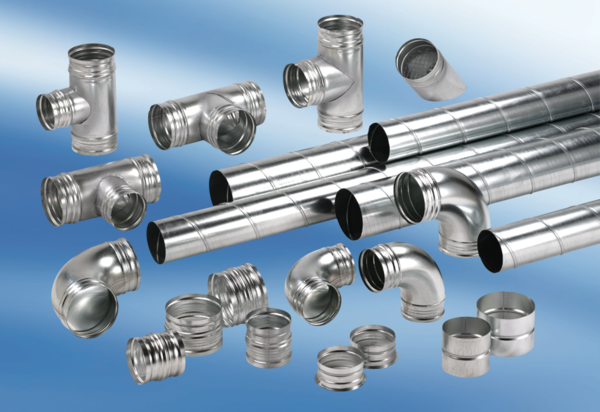 